1)Aşağıdaki işlemlerin sonucunu bulunuz.(+13) + (-3) =(+8) + (-17)=(+35) – (+20=d )  (+52) – (–33)=e )  (+8) + (–12) – (–4)=2) Aşağıda verilen kartlar, her grupta eşit sayıda kart olacak ve her gruptaki tam sayıların toplamı sıfır olacak şekilde 2 gruba ayrılacaktır.Buna göre A tam sayısını bulunuz.3)Yukarıda verilen tam sayılardan en büyüğü en küçüğünden kaç fazladır?4) 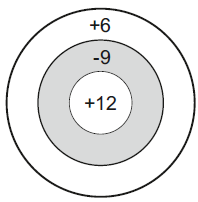 5) Aşağıdaki işlemlerin sonuçlarını karşılarına yazınız.     6) Aşağıdaki sayı doğrusunda gösterilen işlemi altına yazınız.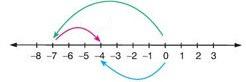 1)      B=?2)Yukarıda verilenlere göre  + ● kaçtır?1)Alttaki iki kutunun çarpımı üstteki kutulara yazılarak oluşturulan işlemlere göre A=?       B=?       C=? 2) Çarpımları (-56) olan üç tam sayıdan birisi (+2) olduğuna göre diğer iki tam sayının alabileceği değerleri yazınız.3)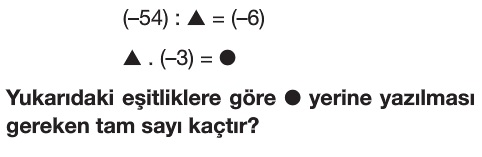 4) Aşağıdaki işlemlerin sonuçlarını karşılarına yazınız. 1)A= +B= +Buna göre A-B kaçtır?2) Aşağıda verilen işlemin sonucu kaçtır?(- 40) : (- 4) + (-2)5 : 4 3)     işleminin sonucunu bulunuz.4) olduğuna göre ifadesinin değerini bulunuz.5) olduğuna göre  ifadesinin değerini bulunuz   6) işleminin sonucunu bulunuz.   1)25 soruluk bir sınavda her doğru cevap +6 puan her yanlış cevap  puandır. Tüm soruları cevaplayan Aylin 17 doğru yaptığına göre kaç puan alır?2) X = (4) . (2) + (1) Y = (1) + ( +10) : (2)olduğuna göre X.Y kaçtır? 3) Bir odadaki termometre sıcaklığı 32 derece göstermektedir. Odanın sıcaklığını dakikada 3 derece düşürebilen bir klima 12 dakika açık bırakıldığında oda sıcaklığı kaç derece olur?4) En büyük negatif tam sayı ile 2 basamaklı en küçük tam sayının toplamı kaçtır?5) Bir mehter takımı 2 adım ileri, 1 adım geri giderek ilerlemektedir.Buna göre mehter takımının 75 adım ilerleyebilmesi için kaç adım atması gerektiğini hesaplayınız?6) Bir şirket yılın ilk üç ayında her ay 15300 TL kar, geriye kalan yıllarda ise aylık 3200 TL zarar etmiştir.Buna göre şirketin yıl sonundaki kar zarar durumunu bulunuz.1)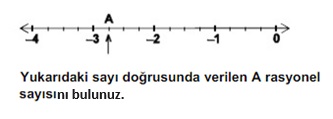 2) Aşağıda verilen sayı doğrusundaki A harfine hangi rasyonel sayı karşılık gelir? 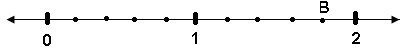 3)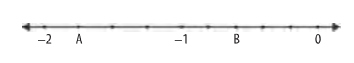 Yukarıdaki sayı doğrusunda -1 ile -2 arası 4 eş parçaya, 0 ile -1 arası 5 eş parçaya ayrılmıştır. Buna göre A ve B yerine yazılması gereken rasyonel sayıları belirleyiniz?1)  Aşağıdaki rasyonel sayıları ondalık gösterim olarak yazınız.a)                                            b) 2) 0,36 ondalık kesrinin rasyonel olarak en sade hali   olduğuna göre a + b toplamı kaçtır?3) Aşağıda verilen rasyonel sayıları ondalık gösterimlerini bulunuz. 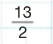 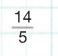 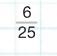 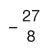 Kazanım: M.7.1.1.1. Tam sayılarla toplama ve çıkarma işlemlerini yapar, ilgili problemleri çözer.10–812-2-11A45–27–45318–12Kazanım: M.7.1.1.2. Toplama işleminin özelliklerini akıcı işlem yapmak için birer strateji olarak kullanır.Kazanım: M.7.1.1.3. Tam sayılarla çarpma ve bölme işlemlerini yapar.Kazanım: M.7.1.1.4. Tam sayıların kendileri ile tekrarlı çarpımını üslü nicelik olarak ifade eder.Kazanım: M.7.1.1.5. Tam sayılarla işlemler yapmayı gerektiren problemleri çözer.M.7.1.2.1. Rasyonel sayıları tanır ve sayı doğrusunda gösterir.M.7.1.2.2. Rasyonel sayıları ondalık gösterimle ifade eder.